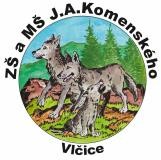 Přidělení registračního číslaVážení rodiče,V souladu s novelou zákona č. 561/2004 Sb., o předškolním, základním, středním, vyšším odborném a jiném vzdělávání (školský zákon), ve znění pozdějších předpisů se rozhodnutí, kterým se vyhovuje žádosti o přijetí ke vzdělávání, oznamují zveřejněním seznamu uchazečů pod přiděleným registračním číslem s výsledkem řízení u každého uchazeče. Seznam bude zveřejněn na veřejně přístupném místě ve škole (na vývěsce před budovou školy), v případě základní školy též způsobem umožňujícím dálkový přístup, a to nejméně po dobu 15 dnů.V seznamu nemohou být uvedena jména, uchazeči zde budou uvedeni pod registračními čísly. Pro tyto účely Vaší žádosti přiděluji registrační číslo:O přijetí Vašeho dítěte bude v souladu s § 67 odst. 2 zákona č. 500/2004 Sb., správního řádu vyhotoveno písemné rozhodnutí, které bude součástí spisu Vašeho dítěte uloženého ve škole.Rozhodnutí o nepřijetí ke vzdělávání bude zasláno i v písemné podobě. Rozhodnutí o přijetí ke vzdělávání nebude zasláno v písemné podobě.Seznámit se s obsahem spisu a vyjádřit se k podkladům rozhodnutí bude možné dne 24.5. 2021 v době od 15.00 do 16:00 hod ve škole, jejíž činnost vykonává Základní škola a mateřská škola Vlčice, adresa Vlčice 193, I. patro, ředitelna.Vlčice 28. 12. 2021     Mgr. et Mgr. Hana Benešová
              ředitelka školy	zákonný zástupce dítěte